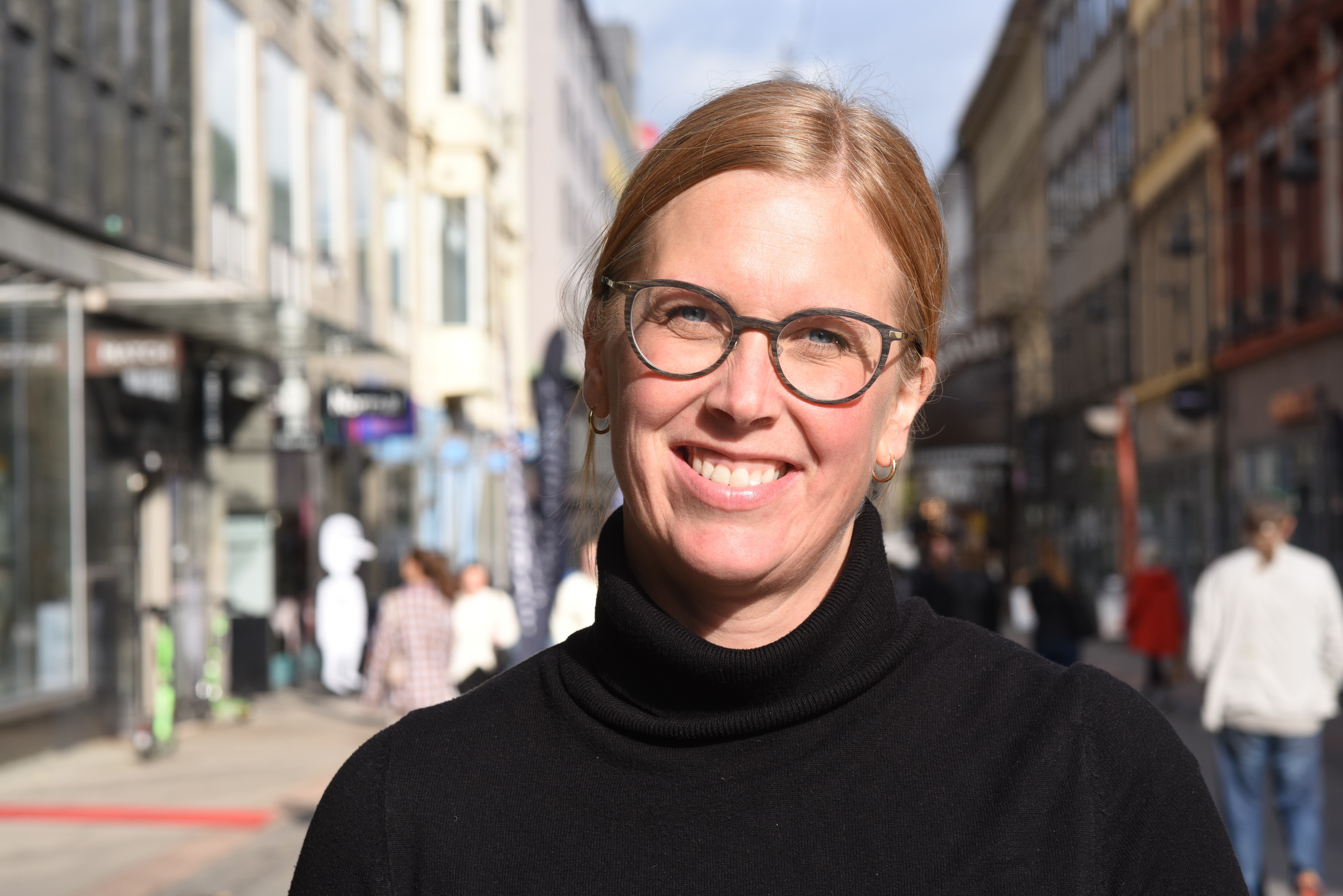 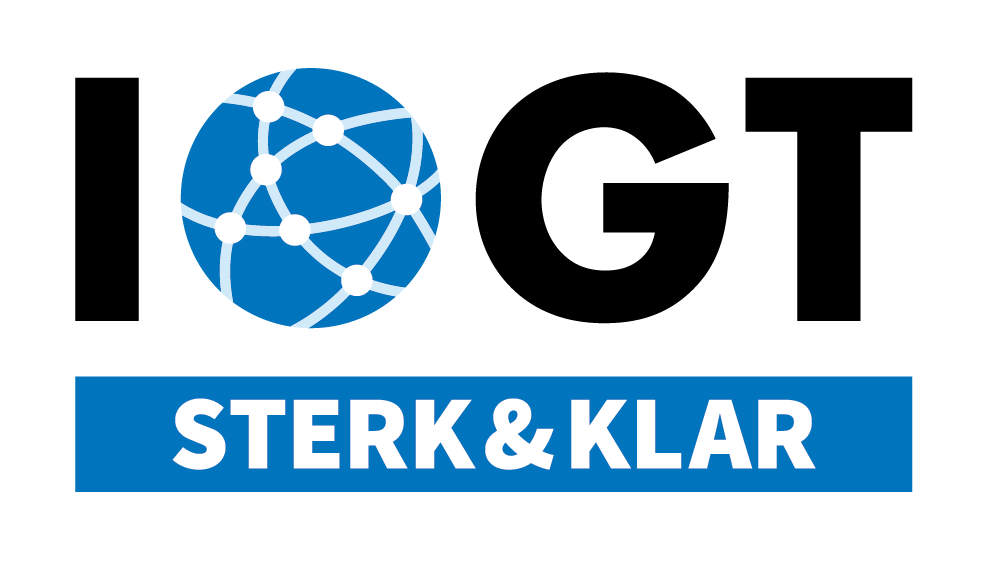 Invitasjontil deg som foresatt til elev på Atlanten vgsForeldretreff om rusmidler, forebygging og foreldrerollenUngdatatall viser at det skjer et hopp i alkoholbruken blant ungdom når de begynner på videregående, og selv om cannabisbruken blant norsk ungdom er lav skjer det likevel også et hopp i bruken av dette. De aller fleste er myndige når russetiden går i gang, men hvordan kan man som forelder likevel bidra til at ungdommene får en tryggere russefeiring? Hva er viktig å vite om cannabis og andre illegale stoffer og hvordan kan foreldre fortsatt være en støtte for ungdommene sine når de er på videregående skole? Dette er noen av spørsmålene vi vil besvare i dette foredraget. Vi setter av tid til å prate og drøfte spørsmål sammen med de andre i foreldregruppen. Sigrun Stenersen Espe er utdannet lektor og har jobbet som lærer i ungdomsskolen i mange år. Nå er hun prosjektleder for Sterk&Klar. Sigrun jobber daglig med rusforebygging, og som mor til to barn i ungdomsskolealder har hun mange gode og nyttige erfaringer å dele med andre foreldre. atlanten vgs tirsdag 6.februar kl. 18.00-20.00Treffet blir arrangert av skolen i samarbeid med Sterk&Klar.Hjertelig velkommen!